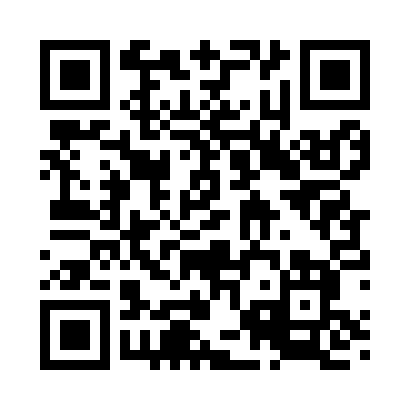 Prayer times for Rutherford, Alabama, USAMon 1 Jul 2024 - Wed 31 Jul 2024High Latitude Method: Angle Based RulePrayer Calculation Method: Islamic Society of North AmericaAsar Calculation Method: ShafiPrayer times provided by https://www.salahtimes.comDateDayFajrSunriseDhuhrAsrMaghribIsha1Mon4:185:3912:454:267:529:132Tue4:185:3912:454:267:529:133Wed4:195:4012:464:277:529:124Thu4:195:4012:464:277:529:125Fri4:205:4012:464:277:519:126Sat4:215:4112:464:277:519:127Sun4:215:4112:464:277:519:118Mon4:225:4212:474:287:519:119Tue4:235:4212:474:287:519:1010Wed4:235:4312:474:287:509:1011Thu4:245:4412:474:287:509:1012Fri4:255:4412:474:287:509:0913Sat4:255:4512:474:287:499:0914Sun4:265:4512:474:287:499:0815Mon4:275:4612:474:287:499:0716Tue4:285:4612:474:297:489:0717Wed4:285:4712:484:297:489:0618Thu4:295:4812:484:297:479:0619Fri4:305:4812:484:297:479:0520Sat4:315:4912:484:297:469:0421Sun4:325:5012:484:297:469:0322Mon4:335:5012:484:297:459:0323Tue4:335:5112:484:297:459:0224Wed4:345:5112:484:297:449:0125Thu4:355:5212:484:297:439:0026Fri4:365:5312:484:297:438:5927Sat4:375:5312:484:297:428:5828Sun4:385:5412:484:297:418:5729Mon4:395:5512:484:297:408:5630Tue4:405:5512:484:297:408:5531Wed4:405:5612:484:287:398:54